Sreda,  8. 4. 2020Podaljšano bivanje,  3., 4., 5.r.Pozdravljeni učenci! Kako ste? A po opravljenem šolskem delu uživate na sončku? Ker vsi v teh dneh veliko sedimo in ne porabimo kolikor pojemo, najprej predlog za gibalne vaje: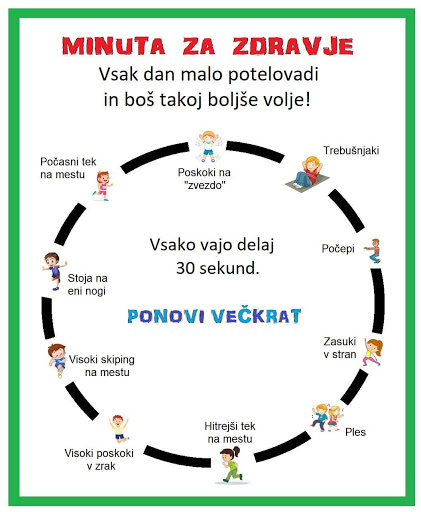 ZDRAVA PREHRANAV tem času je veliko govora o tem, kako poskrbeti za svoje zdravje.Pomembno vlogo pri tem igra tudi zdrava prehrana.Poglej si spodnji filmček:https://www.youtube.com/watch?v=TRlwFpamwTENato pa si pripravi zdravo malico.Nekaj idej za zdravo malico najdeš na spodnji povezavi:http://okusno.je/priloznostno/25-prigrizkov-in-malic-za-solarje.htmlTukaj je ena:SADNI LONČEK Z JOGURTOM:SESTAVINE:- poljubno sadje (banane, jagode,borovnice, grozdje, jabolka, hruške,breskve …)- grški ali navadni jogurt- po želji tudi: žlička kokosove moke,najljubše suho sadje, oreščkiPOSTOPEK PRIPRAVE:Sadje operemo in osušimo v papirnati brisači. Narežemo ga na poljubno velike kose. Narezano sadje stresemo v večjo skledo in ga z žlico ali rokami nežno premešamo. Pripravljeno sadje z žlico naložimo v kozarce in obložimo z žlico jogurta. Vse skupaj lahko posujemo s najljubšimi otrobi (orehi, mandlji, suhim sadjem) in serviramo.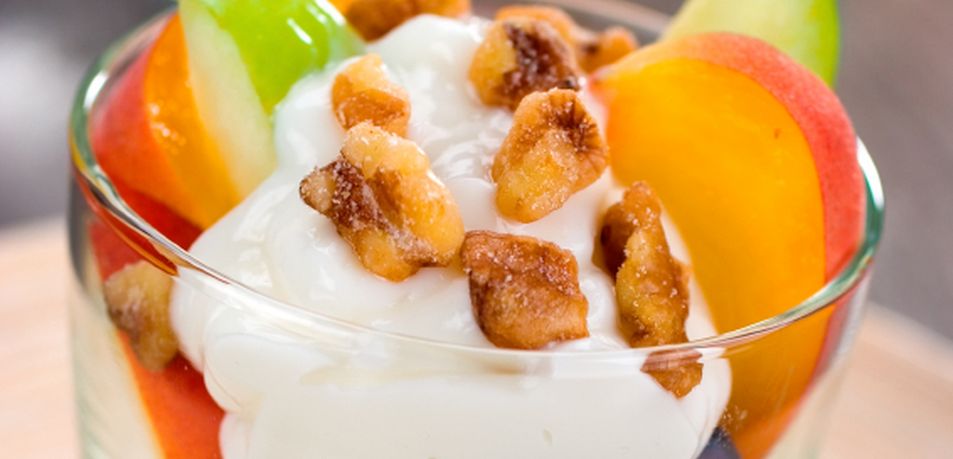 Pa dober tek!Želim vam veliko veselja pri gibanju in pripravi zdravih malic. Poročajte!Učiteljica Suzana 